Text na obal (sáček)ADAPTIL Junior obojekPomáhá štěňatům při výchově a adaptaci v novém prostředíEfektivní  bezlékové řešení pro pohodlí štěňat a usnadnění jejich výcvikuNastavitelný obojek Vhodný pro obvod krku do 37,5 cm.Účinkuje až 4 týdnyPro štěňata < 15 kgJak funguje ADAPTIL Junior obojek?Laktující feny komunikují se svými štěňaty prostřednictvím “uklidňujících signálů”, které se odborně nazývají feromony. Tyto feromony vnímají pouze psi, kočky a lidé je nevnímají a nejsou jimi ovlivněni. Tyto feromony zajišťují štěňatům pocit bezpečí a pohodlí. ADAPTIL Junior prostřednictvím těchto feromonů zajišťuje štěňatům pocit jistoty a pomáhá jim cítit se bezpečně při setkání se s novými podněty a v neznámém prostředí. ADAPTIL Junior poskytuje pro vaše štěně jistotu a pohodlí během procesu adaptace a pomáhá mu lépe reagovat na tréninky.ADAPTIL Junior je vhodný pro štěňata od odstavení do věku 6 měsíců.ADAPTIL Junior by měl zůstat nasazen na krku štěněte po celou dobu. V případě potřeby obojek vyměňte jednou za měsíc.S obojkem ADAPTIL Junior se vaše štěně bude cítit jako člen vaší rodiny. Složení: Syntetický psy uklidňující feromon...........................................5%Pomocné látky  q.s. 1 obojek ………………………………………………… 100%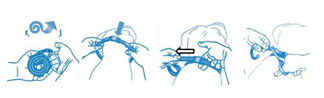 UCHOVÁVEJTE MIMO DOSAH DĚTÍPŘED POUŽITÍM ČTĚTE INFORMACI NA OBALUVíce informací naleznete na  www.adaptil.com Držitel rozhodnutí o schválení a distributor:CEVA ANIMAL HEALTH SLOVAKIA, s.r.o.Prievozská 5434/6A,821 09 Bratislava – mestská časť RužinovSlovenská republikaČíslo schv. : 046-19/CPatentovaná technologie Licence IRSENLot:Exp: